EKURHULENI-NOORD DISTRIKADDENDUM  DATUM:     JUNIE 2019TYD:        2 URETOTAAL:   	 100BYLAAG A VRAAG  2BYLAAG B VRAAG 2BELASTINGKOERS VIR INDIVIDUE 2017 belasting jaar (1 Maart 2016 – 28 Februarie 2017)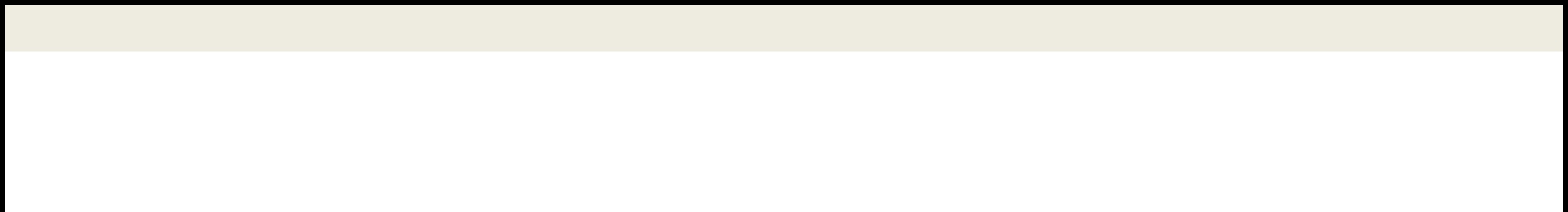 BELASTINGDREMPELBELASTINGKORTING BYLAAG C VRAAG  2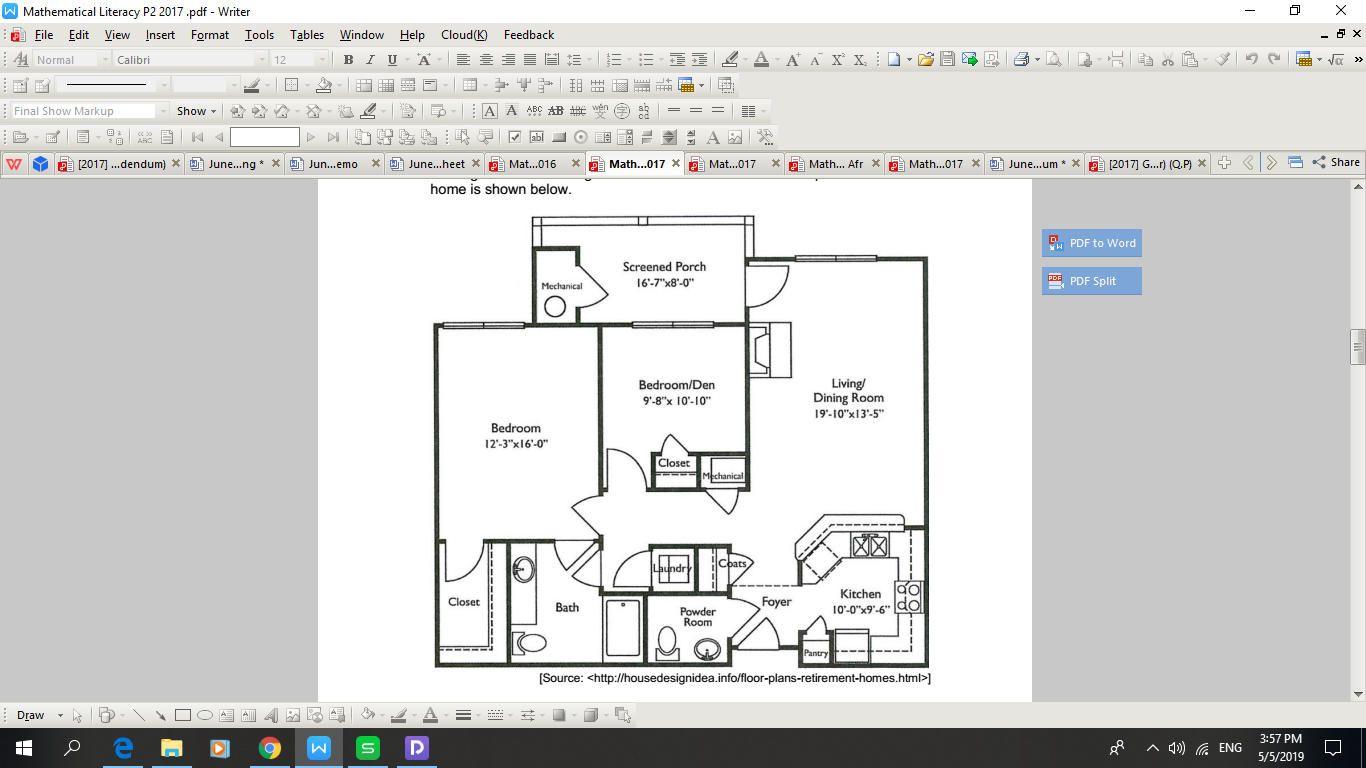 BYLAAG D VRAAG 3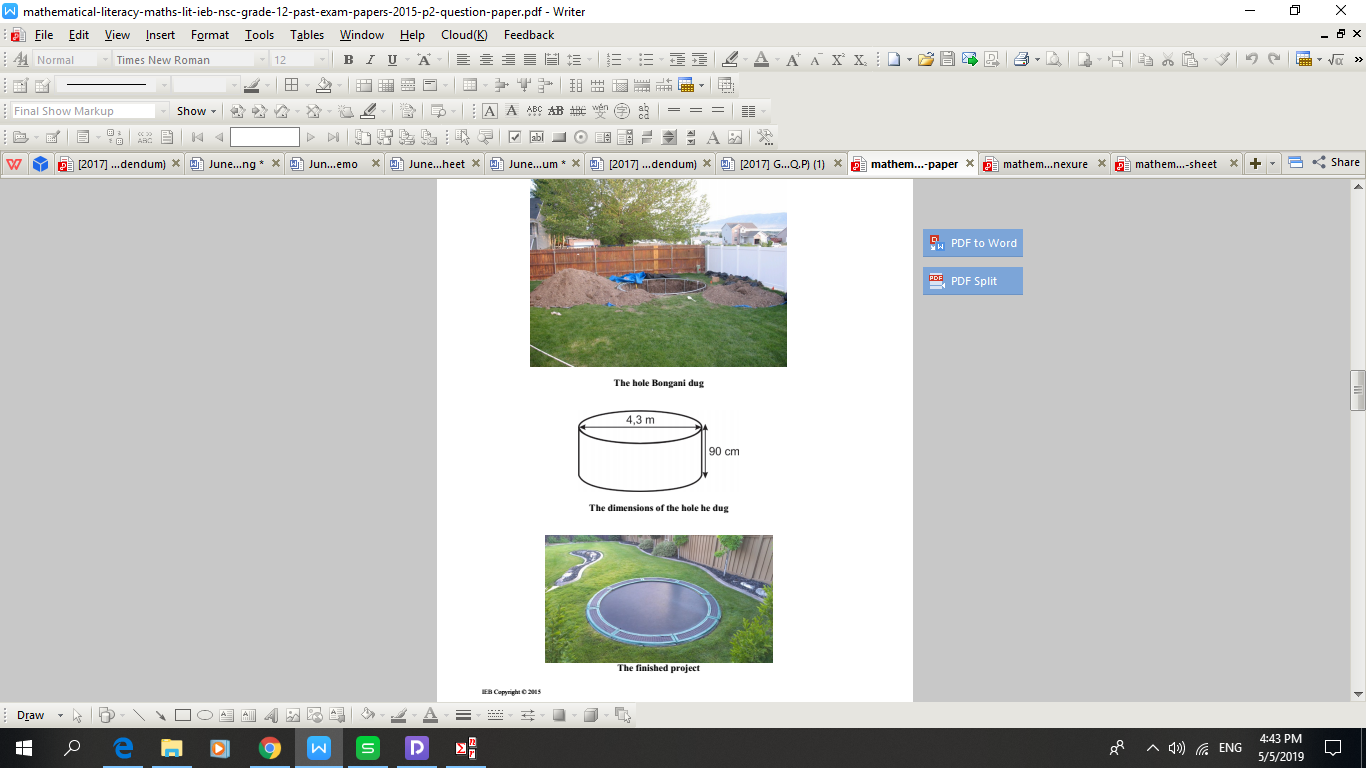 BYLAAG E  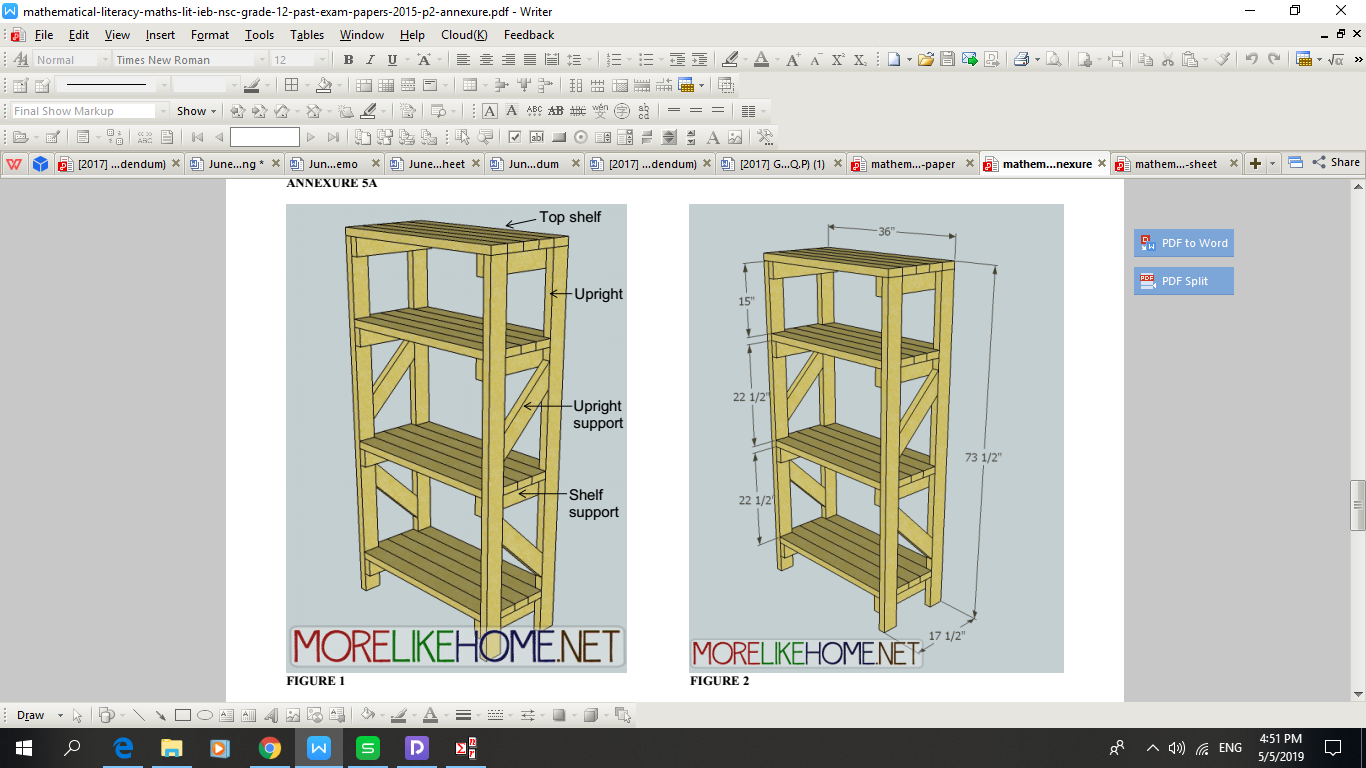 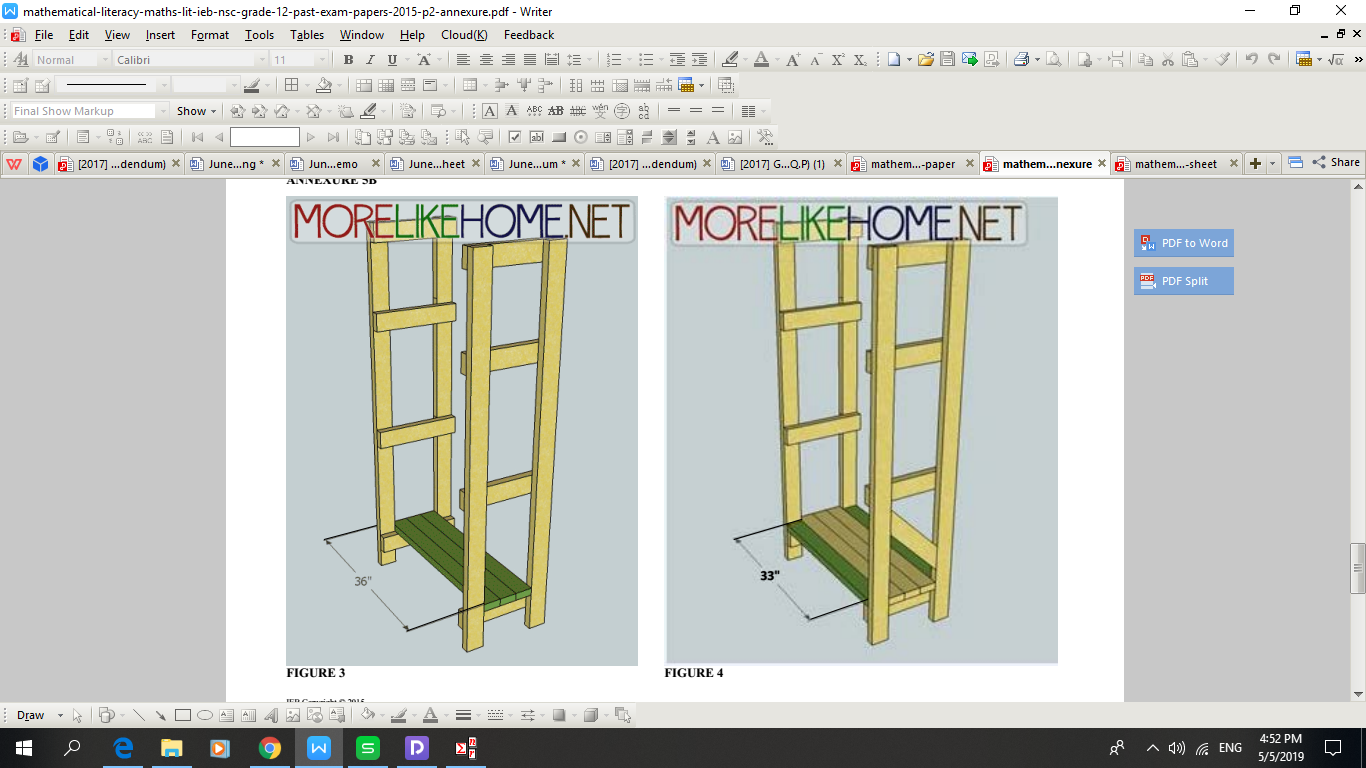 VOORLETTERS EN VAN WERKSTITEL  Organisasie KERF  Van der MerweHead of departmentK5 Gauteng Education315 714,96Betaaldatum Deposito instansie Rekeningnommer Tak 20160630Standard bankXXXXXXXXXXXX132552850Mediese Afhanklikes Bruto Salaris Aftrekkings Netto salaris V=1   K=3  53 819,16  B   CVERDIENSTE VERDIENSTE AFTREKKINGS AFTREKKINGS Beskrywing  Bedrag in Rand BeskrywingBedrag in RandBasiese salaris 26 309,58GEPFABonus26 309,58PAYE4 561,97 Behuising toelae1 200,00Mediese fonds bydrae deur lid3 222,00WVF148,72Sanlam86,91Naptosa70,00SACE6,06Belasbare inkomste  (R)Belasting koers Belasbare inkomste  (R)Belasting koers 0 – 188 00018% van belasbare inkomste 188 001 – 293 600R33 840 + 26% van belasbare inkomste bo R188 000293 601 – 406 400R61 296 + 31% van belasbare inkomste bo R293 600406 401 – 550 100R96 264 + 36% van belasbare inkomste bo R406 400550 101 – 701 300R147 996 + 39% van belasbare inkomste bo R550 100701 301 and aboveR206 964 + 41% van belasbare inkomste bo R701 300Persone onder 65R75 000Persone 65 en ouer R116 150Persone 75 en ouer R129 850PrimêreR13 500Sekondêre (65 en ouer)R7 407Tersiêre (75 en ouer )R2 466 MEDIESE BELASTINGKREDIETTARIEWE  KOSTE PER MAAND  (R) Vir die belastingbetaler wat die mediese fonds bydrae betaal R286Eerste afhanklike R286 Elke addisionele afhanklike R192